Gebäudeschadstoffe und Innenraumluft, Band 11Leitlinie für die AsbesterkundungVerlagsgesellschaft Rudolf Müller GmbH & Co. KGKundenservice: 65341 EltvilleTelefon: 06123 9238-258		                                      Telefax: 06123 9238-244rudolf-mueller@vuservice.de			           www.baufachmedien.de„Gebäudeschadstoffe und Innenraumluft“ informiert umfassend über die Erkennung, Bewertung, Beseitigung und Vermeidung von Schadstoffen in Bauteilen und in der Raumluft. Die Schriftenreihe zum Schutz von Gesundheit und Umwelt bei baulichen Anlagen erscheint dreimal jährlich und wendet sich vor allem an Sachverständige, Planer, ausführende Bauunternehmen, Bauämter, Juristen und Bauherren. Asbest rückt wieder mehr in den Blick, nicht zuletzt mit dem gerade abgeschlossenen Nationalen Asbestdialog und dem Entstehen neuer Regelwerke. Die in diesem Zusammenhang aktuell erschienene „Leitlinie für die Asbesterkundung zur Vorbereitung von Arbeiten in und an älteren Gebäuden“ wird im vorliegenden Band 11 der Schriftenreihe kommentiert und mit Hinweisen zu Nutzen und möglichen Defiziten versehen.Auch die Frage nach der Nachweisgrenze bei Asbestanalysen bleibt spannend: Das Heft erläutert die unterschiedlichen Definitionsansätze sowie Einflussfaktoren und Bedeutung bei der Materialanalyse von Asbest in Baumaterialien. Ein weiterer Beitrag zu Asbest aus der Sicht des Gutachters zum Umgang mit asbesthaltigen Putz- und Spachtelmassen zeigt die aktuelle Brisanz des Themas. Darüber hinaus wird das Thema „Radon in Innenräumen“ aus Band 10 fortgeführt und Diagnostik, Sanierung und Prävention unter praxisrelevanten Aspekten betrachtet. Abschließend stellen die Autoren die Wirkung schadstoffreduzierender Baumaterialien für den Innenraum vor und beschreiben der Prüfung einer Trockenbauplatte mit formaldehydmindernden Eigenschaften.Mehr Informationen rund um Gebäudeschadstoffe gibt es online unter: www.schadstoff-kompass.de.
2.188 Zeichen / Juli 2020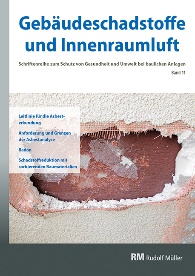 Hrsg.: Hans-Dieter Bossemeyer, Dr. Frank Kuebart, Nicole Richardson,  Dr. Jutta Witten und Dr. Gerd Zwiener.Band 11. DIN A4. Kartoniert. 56 Seiten.EURO 55,–EURO 45,– Vorzugspreis für Bezieher der Schriftenreihe im Aktualisierungsservice.ISBN 978-3-481-04142-7